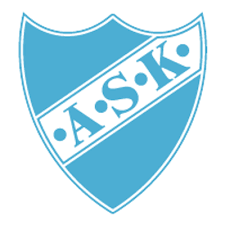 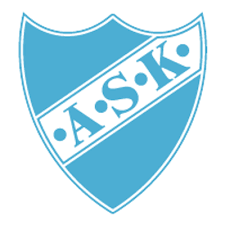 Innebandy P09Nu är det dags för innebandysäsongen 2020/2021. Välkomna.Träningstider: Tisdagar klockan 17.15-18.30  och Torsdagar 17.15-18.30 i FB-Hallen. Vi kommer att börja säsongen med att träna tillsammans med PF10 på tisdagar och utvärdera det efter några gånger. Vår första träning blir 22/9.Uppehåll: Vi återkommer med information om träning under loven. Höstlovet v 44, Jullovet v 51 & 1 samt sportlovet v7.Uppstartträff: Lördagen den 26/9 kommer vi ha en uppstartsträff där vi kommer gå igenom våra värdegrunder, umgås & grilla korv samt träna innebandy. Samling klockan 10.30 vid Fb-hallen. Träningen i Fb-Hallen klockan 13-14.30 då dagen avslutas. Tänk på att komma ombytt till träningskläder (för innebandy) och även ha kläder för utomhusaktivitet. Kostnad kommer troligen bli runt 20-30 kronor för korv och dricka. Vi återkommer när vi vet mer exakt.Laget.se: På laget.se hittar du kalender och andra dokument, gå in och titta!!Seriespel: Vi kommer i år spela i en 5 mot 5 serie. Vi kommer att ha 7 stycken hemmamatcher och 7 stycken bortamatcher. När vi har hemmamatcher kommer vi behöva er föräldrars hjälp i sekretariatet. Vi kommer göra upp ett schema och det är upp till er att byta själva om tiden inte passar. Bortamatcher: Vid bortamatcher ser man själv till att sitt barn får skjuts till matchen.Här under följer datum, tider och platser för vår serie:Anmälan till match: När vi sammankallar till match kommer vi göra det via sms och det kommer också vara en deadline för när ni senast ska svara om ert barn kan vara med eller inte. Håller ni inte deadlinen kan det bli så att ert barn inte kan vara med på just den matchen. Detta är för vår ledares planering, för att se om vi behöver låna in spelare från annat lag t.ex.Corona: Under dessa speciella tider har vi ett lite annorlunda upplägg gällande träningar och matcher i år.Alla spelare och ledare kommer byta om hemma och inte i FB-hallen. Detta gäller både för träning och för match. Ett matchställ kommer att delas ut och kvitteras för varje spelare. Detta matchställ ansvarar man för själv under säsongen.  Stanna hemma ifall du inte känner dig frisk, även vid milda symtom.Föräldrar lämnar sitt barn utanför hallen i så stor utsträckning som möjligt. Tänk på handhygienen och börja alltid träningen med att tvätta händerna.Gällande publik på våra matcher, hemma och borta, så ber vi att få återkomma när klubbens riktlinjer är satta.Generella råd från Svenska innebandyförbundet för att minska smittspridning i samband med idrottsaktivitet:• Den som är sjuk, även med milda symtom, ska inte delta i aktiviteter alls, utan stanna hemma till och med två dagar efter tillfrisknande. Insjuknar man under idrottsaktivitet ska man gå hem direkt. • Uppmana till att om möjligt byta om hemma före och efter aktiviteter. • Dela inte vattenflaskor, munskydd och liknande som kan överföra saliv. • Se till att det finns möjlighet att torka av utrustning som används av flera, exempelvis gymutrustning, efter varje persons användning. • Se till att det finns möjlighet till handtvätt eller handsprit och uppmana till god handhygien. • Så här tvättar du händerna: https://www.youtube.com/watch?v=vjkEb-3u1bESekretariat schema: Vi återkommer med schema för sekretariatetFörsäljning: Vi kommer att fortsätta med försäljning av fryspåsar även i år. Innebandysektionen har kommit fram till att varje spelare, i lag som spelar seriespel, ska sälja minst 6 stycken förpackningar av plastpåsarna. Varje förpackning kostar 65 kr. Pengarna går till innebandysektionen. Medlemsavgift: Medlemsavgiften är 300 SEK och träningsavgiften är 600 SEK och skall betalas in senast sista oktober. Om man har fler barn som är medlemmar i Aneby SK kan man betala familjemedlemskap som då kostar 700 SEK. Träningsavgiften skall alltid betalas per individ. För innebandy, som sträcker sig över årsskiftet, räcker det att betala en gång och då på hösten. All betalning sker till föreningens bankgiro som är 686-9200 eller via Swish: 123 419 46 19. Märk med namn, personnummer och lag.Vi hoppas på en rolig och lärorik säsong. Har ni några frågor eller funderingar går det alltid bra att ringa oss, Erik -0702-272433, Tobias- 0702-096287.//Erik Wennering & Tobias Arvåsen14280400112020-10-05--
2020-10-11Aneby SK P09Bankeryds Skid o MK P09/22020-10-10 14:30FB-hallen14280401022020-10-12--
2020-10-18Månsarps IBK P09/2Aneby SK P092020-10-18 09:00Norrahammars Sporthall14280401742020-11-02--
2020-11-08Fagerhult Habo IBK Ungdom P10Aneby SK P092020-11-08 12:45Habo Sporthall C-hall14280402152020-11-09--
2020-11-15Aneby SK P09Vetlanda IBF P102020-11-14 12:30FB-hallen14280402862020-11-16--
2020-11-22Husqvarna IK P09/2Aneby SK P092020-11-21 16:15Huskvarna Sporthall B14280403982020-11-30--
2020-12-06KFUM Jönköping P09/2Aneby SK P092020-12-06 14:00KFUM Sporthall, Jönköping14280404192020-12-07--
2020-12-13Aneby SK P09Jönköpings IK P09/32020-12-12 14:30FB-hallen142804050102020-12-14--
2020-12-20Bankeryds Skid o MK P09/2Aneby SK P092020-12-20 16:15Torpshallen142804051112021-01-04--
2021-01-10Aneby SK P09Månsarps IBK P09/22021-01-09 14:30FB-hallen142804061132021-01-18--
2021-01-24Aneby SK P09Fagerhult Habo IBK Ungdom P102021-01-23 14:30FB-hallen142804066142021-01-25--
2021-01-31Vetlanda IBF P10Aneby SK P092021-01-30 09:30Hasses Sportcenter Ney.se, Vetlanda142804071152021-02-01--
2021-02-07Aneby SK P09Husqvarna IK P09/22021-02-06 14:30FB-hallen142804081172021-02-22--
2021-03-07Aneby SK P09KFUM Jönköping P09/22021-02-27 14:30FB-hallen142804088182021-03-08--
2021-03-14Jönköpings IK P09/3Aneby SK P092021-03-14 08:30Jönköpings Idrottshus B-hall